REJON IX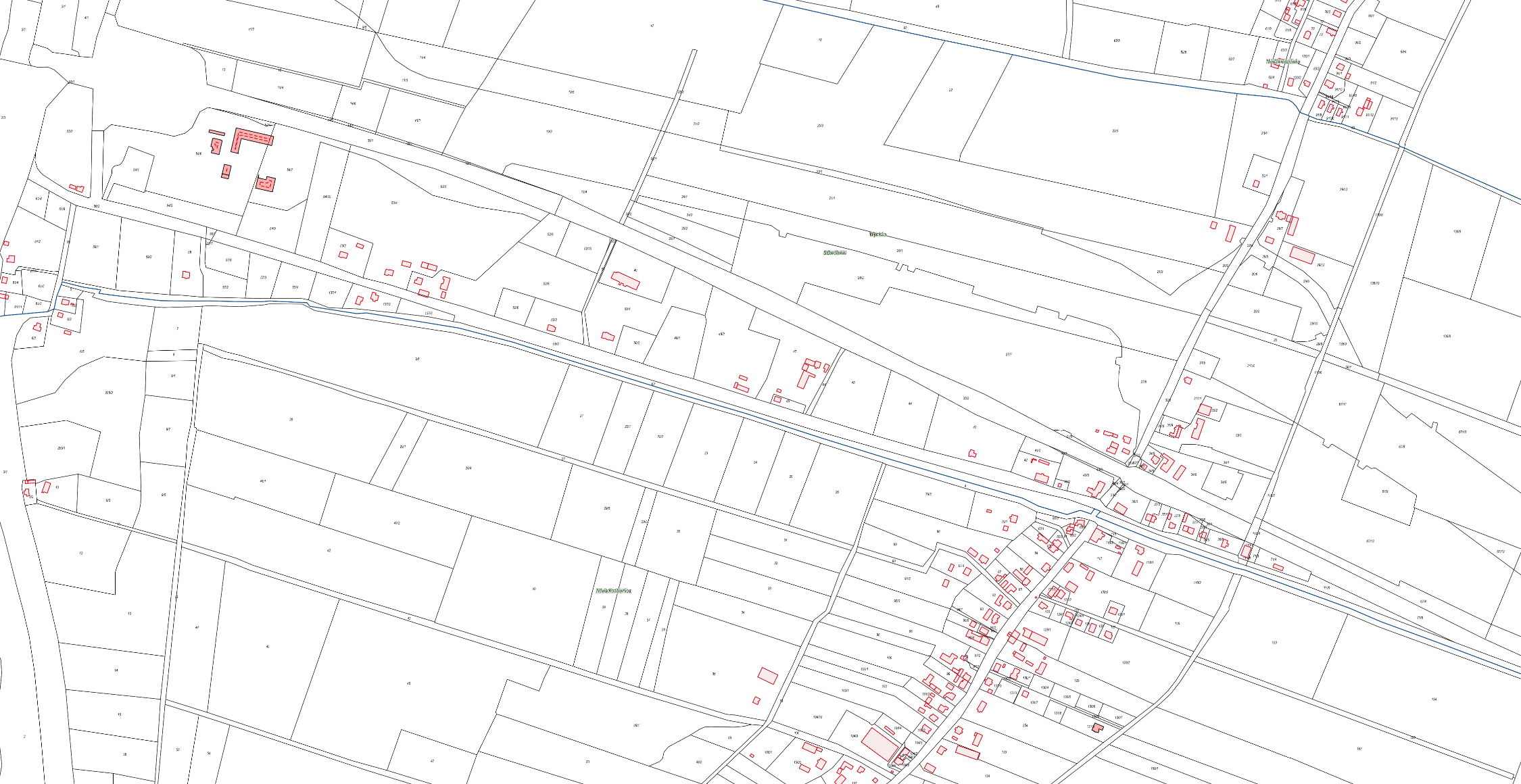 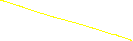 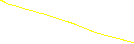 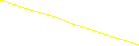 								DWOREK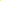 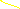 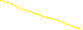 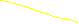 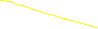 